ส่วนงาน   คณะเศรษฐศาสตร์ ศรีราชา  มหาวิทยาลัยเกษตรศาสตร์ โทร 0-3835-2902 ภายใน 265....	หรือ  สำนักงานเลขานุการ คณะเศรษฐศาสตร์ ศรีราชา  โทร 0-3835-2902 ภายใน 265......	หรือ  ภาควิชาเศรษฐศาสตร์  คณะเศรษฐศาสตร์ ศรีราชา โทร 0-3835-2902 ภายใน 265......	หรือ  ภาควิชาเศรษฐศาสตร์ประยุกต์  คณะเศรษฐศาสตร์ ศรีราชา โทร 0-3835-2902 ภายใน 26…..ที่	อว  6503.06/				    วันที่  ............................. (อว ของคณะฯ)	หรือ อว  6503.0601/			    วันที่  ............................. (อว ของสนง.เลขานุการ)	หรือ อว  6503.0602/			    วันที่  ............................. (อว ของภาควิชา ศศ.)	หรือ อว  6503.0603/			    วันที่  ............................. (อว ของภาควิชา ศศ.ประยุกต์)เรื่อง	ขอรายงานผลการการดำเนินงานโครงการ................................หรือกิจกรรม.................................เรียน	คณบดีคณะเศรษฐศาสตร์ ศรีราชา	ตามที่ (คณะกรรมการ................................หรือ รายวิชา..........................................หรือ.....................) ได้รับอนุมัติให้จัด (โครงการ.....................หรือ กิจกรรม.................... เมื่อวันที่...........................) นั้น บัดนี้ (โครงการดังกล่าว หรือกิจกรรมดังกล่าว) ได้ดำเนินการเสร็จสิ้นเรียบร้อยแล้ว	ในการนี้ คณะกรรมการ................................หรือ ผู้รับผิดชอบรายวิชา........................................... จึงขอรายงานผลการดำเนินงานจัดโครงการ......................................หรือกิจกรรม................................................ พร้อมแผ่นซีดี จำนวน 1 ชุด ดังแนบ เพื่อให้คณะเศรษฐศาสตร์ ศรีราชา พิจารณาใช้ประโยชน์ในส่วนที่เกี่ยวข้องต่อไป 	จึงเรียนมาเพื่อโปรดพิจารณา(................................................................)คณะกรรมการ...........................................หรือผู้รับผิดชอบรายวิชา...........................หรือตำแหน่ง..............................................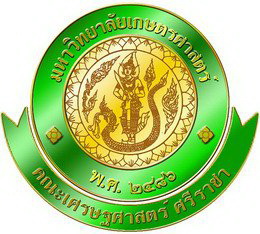 รายงานสรุปผลการประเมินชื่อโครงการ/กิจกรรม…………………………………………………วัน...... ที่……. เดือน................. พ.ศ. ........................................(สถานที่จัดงาน)...........................จัดโดย..........(ชื่อคณะทำงานผู้รับผิดชอบ)............คณะเศรษฐศาสตร์ ศรีราชา มหาวิทยาลัยเกษตรศาสตร์ วิทยาเขตศรีราชาเป็นโครงการตามแผนปฏิบัติการประจำปี.......... ยุทธศาสตร์ที่............บทสรุปผู้บริหาร(ตัวอย่าง)รายงานสรุปประเมินผล โครงการ/กิจกรรม………………………………………………………. ฉบับนี้ เป็นผลการดำเนินงานของ (ชื่อคณะกรรมการที่รับผิดชอบ)...................................................... ซึ่งจัดขึ้นเมื่อวันที่.................................................. ณ..........................................................................................................โดยมีวัตถุประสงค์ของโครงการเพื่อ......................................................................................................สรุปผลการดำเนินงานและผลประเมินโครงการ/กิจกรรม..(ชื่อโครงการ/กิจกรรม)......เล่มนี้........ (ชื่อคณะกรรมการที่รับผิดชอบ).......................... ได้ดำเนินการจัดทำรายงานสรุป เพื่อเป็นข้อมูลแก่คณะเศรษฐศาสตร์ มหาวิทยาลัยเกษตรศาสตร์ วิทยาเขตศรีราชา ในการนำไปใช้ประโยชน์ในส่วนที่เกี่ยวข้องต่อไปและในโอกาสนี้....... (ชื่อคณะกรรมการที่รับผิดชอบ)............................ ขอขอบคุณผู้ที่มีส่วนร่วมในการจัดทำโครงการครั้งนี้ทุกท่าน ที่ได้ให้ความร่วมมือเป็นอย่างดี                                                                 (คณะกรรมการ/คณะทำงาน)                                                              โครงการ............................................สารบัญชื่อโครงการ/กิจกรรม		:											บรรจุอยู่ในแผน		:	  งานประจำ ตามแผนปฏิบัติการประจำปี.......... ยุทธศาสตร์ที่............			  งานเฉพาะกิจ สอดคล้องกับสถานการณ์ปัจจุบันประเภทโครงการ		:	 สนับสนุนการเรียนการสอน	 การพัฒนานิสิต(ใส่เครื่องหมาย ได้มากกว่า 1 ประเภท)		 ทำนุบำรุงศิลปวัฒนธรรม	 บริการวิชาการและพัฒนาวิชาการการพัฒนาบุคลากร		 วิจัยและงานสร้างสรรค์การบริหารจัดการ		 พัฒนากายภาพประกันคุณภาพการศึกษา	 เทคโนโลยีและสารสนเทศลักษณะโครงการ		:	 โครงการใหม่			 โครงการต่อเนื่อง (โปรดระบุข้อ 5 และ 6)ปัญหาและอุปสรรครั้งที่ผ่านมา :																																						วิธีการแก้ปัญหาการจัดโครงการครั้งนี้ :																																					ผู้รับผิดชอบโครงการ	:													รายชื่อคณะทำงาน : 1)				2)								3)				หลักการและเหตุผล	:	วัตถุประสงค์	:	1)				2)								3)				ประโยชน์ที่คาดว่าจะได้รับ	:	1)				2)								3)				ระยะเวลาที่จัดโครงการ	:	วันที่เริ่ม 		/		/		วันที่สิ้นสุด  	/	/	สถานที่จัดโครงการ	:													เป้าหมาย/ตัวชี้วัดความสำเร็จเชิงปริมาณ จำนวนผู้เข้าร่วมโครงการ	:	เป้าหมาย   บุคลากร         คน  นิสิต            คน รวม         คน						เข้าร่วมจริง บุคลากร         คน  นิสิต            คน รวม         คน						คิดเป็นอัตราร้อยละ 							เชิงคุณภาพ ระดับความพึงพอใจ	:	 ไม่มีการประเมิน	 มีการประเมิน ค่าเฉลี่ยเท่ากับ 			ตัวชี้วัดโครงการ ระบุ 																										 บรรลุตัวชี้วัด ระบุผลลัพธ์ที่ได้	 									  ไม่บรรลุตัวชี้วัด ระบุผลลัพธ์ที่ได้	 								การบรรลุวัตถุประสงค์ของโครงการข้อที่ 1)				 ระบุผลลัพธ์ที่ได้	 						ข้อที่ 2)				 ระบุผลลัพธ์ที่ได้	 						แผนการดำเนินงาน15.1)	ประชุมวางแผนการจัดโครงการ					วันที่ 					15.2)	เขียนโครงการและเสนอพิจารณาอนุมัติ			วันที่ 					15.3)	ประชาสัมพันธ์ให้กลุ่มเป้าหมายทราบ			วันที่ 					15.4)	เตรียมงาน									วันที่ 					15.5)	จัดโครงการ									วันที่ 					15.6)	สรุปผลโครงการ									วันที่ 					15.7)	ขออนุมัติเบิกจ่ายโครงการ						วันที่ 					แหล่งงบประมาณ	:	 เงินงบประมาณแผ่นดิน 			ระบุจำนวนเงิน 		 บาท			 เงินรายได้ สำนักงานเลขานุการ 		ระบุจำนวนเงิน 		 บาท			 เงินรายได้ภาควิชาเศรษฐศาสตร์ 		ระบุจำนวนเงิน 		 บาท			 เงินรายได้ภาควิชาเศรษฐศาสตร์ประยุกต์ 	ระบุจำนวนเงิน 		 บาท			 เงินรายได้โครงการปริญญาโท ภาคพิเศษ 	ระบุจำนวนเงิน 		 บาท			 เงินรายได้โครงการหลักสูตรเศรษฐศาสตรบัณฑิต 			สาขาเศรษฐศาสตร์ (ภาคพิเศษ) 		ระบุจำนวนเงิน 		 บาท			 อื่นๆ โปรดระบุ 								งบประมาณที่ใช้ในการดำเนินโครงการ	:	งบประมาณ 				 บาท						ค่าใช้จ่ายจริง				 บาทค่าใช้จ่ายต่อหน่วย	:					 บาท/คนสรุปผลการดำเนินงานตามแผน ล่าช้ากว่าแผน		 ตามแผน		 เร็วกว่าแผนกรณีมีนิสิตเข้าร่วมโครงการ โปรดระบุประเภทกิจกรรม (สามารถระบุได้มากกว่า 1 ข้อ)กิจกรรมที่ส่งเสริมคุณลักษณะบัณฑิตตามมาตรฐานผลการเรียนรู้ตามกรอบมาตรฐานคุณวุฒิแห่งชาติ 5 ประการ คุณธรรม จริยธรรม				 ความรู้			 ทักษะทางปัญญา ทักษะความสัมพันธ์ระหว่างบุคคลและความรับผิดชอบ ทักษะการวิเคราะห์เชิงตัวเลข การสื่อสารและการใช้เทคโนโลยีสารสนเทศ2.1 กระบวนการดำเนินงาน........................................................................................................................................................................................................................... ประกอบด้วยขั้นตอนต่อไปนี้2.1.1 การวางแผน (Plan)(ตัวอย่าง)1) ขออนุมัติโครงการและค่าใช้จ่าย และขออนุมัติตัวบุคคลเพื่อเป็นคณะทำงานโครงการประชุมเชิงปฏิบัติการทบทวนแผนยุทธศาสตร์ คณะเศรษฐศาสตร์ ตามบันทึกที่ ศธ 0513.30601/0873 ลงวันที่ 24 ธันวาคม 2558 และขออนุมัติค่าใช้จ่ายเพิ่มเติมตามบันทึกที่ ศธ 0513.30601/0873 ลงวันที่ 30 ธันวาคม 2558 (ตามเอกสารแนบในภาคผนวก ก)2) จัดทำกิจกรรมการปฏิบัติงานต่าง ๆ เพื่อมอบหมายให้คณะทำงานรับผิดชอบในแต่ละกิจกรรม (ตามเอกสารแนบในภาคผนวก ก)(3)………………………………………………………………………………………………………………………………………………………………………………………………………………………………………………………………………………..2.1.2 การดำเนินงาน (Do)(ตัวอย่าง)1) คณะทำงานฯ จัดทำบันทึกเชิญคณาจารย์และบุคลากร เข้าร่วมประชุมเชิงปฏิบัติการทบทวนแผนยุทธศาสตร์ คณะเศรษฐศาสตร์ และให้ตอบรับเข้าร่วมโครงการฯ ภายในวันที่ 5 มกราคม 25592) ขออนุมัติยืมเงินเพื่อเป็นค่าใช้จ่ายในโครงการประชุมเชิงปฏิบัติการทบทวนแผนยุทธศาสตร์ คณะเศรษฐศาสตร์ ศรีราชา3) จัดเตรียมเอกสารแผนงานต่าง ๆ ของคณะเศรษฐศาสตร์ ศรีราชา ให้วิทยากรพิจารณา ในวันที่ 4 มกราคม 2559 เพื่อพิจารณาในประเด็นความสอดคล้องของแผนงานของคณะฯ กับยุทธศาสตร์ของมหาวิทยาลัยเกษตรศาสตร์4)……………………………………………………………………………………………………………………………………………………………………………………………………………………………………………………………………………………………2.1.3 การตรวจสอบงาน (Check).......................................................................................................................................................................................................................................................................................................................................2.1.4 การปรับปรุงแก้ไข (Act)....................................................................................................................................................................................................................................................................................................................................................................................................................................................................................................................2.2 วิธีวัดและประเมินผล2.2.1 วิธีเก็บรวบรวมข้อมูล....................................................................................................................................2.2.2 เครื่องมือที่ใช้ในการประเมินเครื่องมือที่ใช้ในการประเมิน ได้แก่ แบบประเมิน ซึ่งประกอบด้วย ............ ส่วน ดังนี้- ส่วนที่ ....................................................................................- ส่วนที่ ....................................................................................- ส่วนที่ ....................................................................................- ส่วนที่ ....................................................................................- ส่วนที่ ....................................................................................ลักษณะของแบบประเมิน ในส่วนของระดับการมีส่วนร่วม และระดับความพึงพอใจ สามารถแบ่งออกเป็น 5 ระดับ คือ มากที่สุด มาก ปานกลาง น้อย และน้อยที่สุด2.2.3 การวิเคราะห์ข้อมูลการวิเคราะห์ข้อมูลใช้ค่าจำนวน ร้อยละ และค่าเฉลี่ย โดยการแปลความหมายคะแนนให้ข้อมูลการมีส่วนร่วมและความพึงพอใจ แบ่งออกเป็น 5 ระดับ ดังนี้การแปลผลระดับคะแนนการมีส่วนร่วม(ตัวอย่าง)- ค่าเฉลี่ย	4.51 – 5.00	หมายถึง ผู้เข้าร่วมโครงการมีความคิดเห็นว่าตนเองมีส่วนร่วมในการดำเนินการตามขั้นตอนต่าง ๆ ของการทบทวนแผนฯในระดับมากที่สุด- ค่าเฉลี่ย	3.51 – 4.50	หมายถึง ผู้เข้าร่วมโครงการมีความคิดเห็นว่าตนเองมีส่วนร่วมในการดำเนินการตามขั้นตอนต่าง ๆ ของการทบทวนแผนฯในระดับมาก- ค่าเฉลี่ย	2.51 – 3.50	หมายถึง ผู้เข้าร่วมโครงการมีความคิดเห็นว่าตนเองมีส่วนร่วมในการดำเนินการตามขั้นตอนต่าง ๆ ของการทบทวนแผนฯ ในระดับปานกลาง- ค่าเฉลี่ย	1.51 – 2.50	หมายถึง ผู้เข้าร่วมโครงการมีความคิดเห็นว่าตนเองมีส่วนร่วมในการดำเนินการตามขั้นตอนต่าง ๆ ของการทบทวนแผนฯ ในระดับน้อย- ค่าเฉลี่ย	1.00 – 1.50	หมายถึง ผู้เข้าร่วมโครงการมีความคิดเห็นว่าตนเองมีส่วนร่วมในการดำเนินการตามขั้นตอนต่าง ๆ ของการทบทวนแผนฯ ในระดับน้อยที่สุดการแปลผลระดับคะแนนความพึงพอใจ(ตัวอย่าง)- ค่าเฉลี่ย	4.51 – 5.00 	หมายถึง ผู้เข้าร่วมโครงการมีความพึงพอใจต่อการจัดโครงการในระดับมากที่สุด- ค่าเฉลี่ย 	3.51 – 4.50	หมายถึง ผู้เข้าร่วมโครงการมีความพึงพอใจต่อการจัดโครงการในระดับมาก- ค่าเฉลี่ย 	2.51 – 3.50	หมายถึง ผู้เข้าร่วมโครงการมีความพึงพอใจต่อการจัดโครงการในระดับปานกลาง- ค่าเฉลี่ย 	1.51 – 2.50	หมายถึง ผู้เข้าร่วมโครงการมีความพึงพอใจต่อการจัดโครงการในระดับน้อย- ค่าเฉลี่ย 	1.00 – 1.50 	หมายถึง ผู้เข้าร่วมโครงการมีความพึงพอใจต่อการจัดโครงการในระดับน้อยที่สุด3.1 ผลการดำเนินงาน(๑) ด้านผู้เข้าร่วมโครงการการจัดโครงการ/กิจกรรม มีเป้าหมายของจำนวนผู้เข้าร่วมโครงการ................คนจำนวนผู้เข้าร่วมโครงการ/กิจกรรมครั้งนี้ รวมทั้งหมด.................คน แบ่งเป็น	คณาจารย์			.....คน	บุคลากร				.....คน	นิสิต				.....คน	บุคคลภายนอก			.....คน	อื่น ๆ ระบุ			.....คน(๒) ผลการดำเนินงานตามวัตถุประสงค์	.......................................................................................................................................................................................................................... มีดังนี้		การรายผลจากการเก็บแบบประเมินผล	จากการเก็บรวบรวมแบบประเมินผลจากผู้ที่เข้าร่วมโครงการ/กิจกรรม......................... เมื่อเสร็จสิ้นโครงการ มีผู้ส่งแบบประเมินผลการจัดโครงการฯ จำนวน ....... ราย คิดเป็นร้อยละ ............. ของผู้เข้าร่วมโครงการทั้งหมด ผลการประเมินมีรายละเอียดดังนี้1 ข้อมูลทั่วไปของผู้เข้าร่วมโครงการจากผลการประเมินพบว่า ผู้เข้าร่วมโครงการมีสถานะเป็น...................... จำนวน ........... ราย คิดเป็นร้อยละ ................ และ............................................. จำนวน .............. ราย คิดเป็นร้อยละ ............. ของผู้ตอบแบบประเมิน2. ข้อมูลความคิดเห็นเกี่ยวกับขั้นตอนการจัดโครงการฯ	(ตัวอย่างคำอธิบาย)	จากการวิเคราะห์ข้อมูลการแสดงความคิดเห็นของผู้เข้าร่วมโครงการที่มีต่อขั้นตอนการจัดโครงการฯ ซึ่งเป็นการวิเคราะห์ตามตัวชี้วัดตามวัตถุประสงค์ (Output) พบว่า ผู้เข้าร่วมโครงการมีความพึงพอใจต่อขั้นตอนการจัดโครงการในระดับมากที่ค่าเฉลี่ย ................. คิดเป็นร้อยละ ................ โดยมีความพึงพอใจในระดับมากทั้ง ........ หัวข้อ รายละเอียดดังตารางที่............ตารางที่ 3.1  การประเมินผลความพึงพอใจต่อขั้นตอนการจัดโครงการ(ตัวอย่าง)3. ด้านความพึงพอใจต่อการจัดโครงการ(ตัวอย่างคำอธิบาย)	จากการวิเคราะห์ข้อมูลความพึงพอใจของผู้เข้าร่วมโครงการที่มีต่อการจัดโครงการฯ ซึ่งเป็นการวิเคราะห์ตามตัวชี้วัดตามวัตถุประสงค์ (Output) พบว่า ผู้เข้าร่วมโครงการมีความพึงพอใจต่อการจัดโครงการในภาพรวมระดับมากที่ค่าเฉลี่ย ………… คิดเป็นร้อยละ …………… ซึ่งมีหัวข้อเรื่องความพร้อมของโสตทัศนูปกรณ์ที่มีความพึงพอใจในระดับปานกลางคะแนนเฉลี่ยเท่ากับ ……….. คิดเป็นร้อยละ ………… ส่วนหัวข้ออื่นๆ มีความพึงพอใจในระดับมากทั้ง …….. หัวข้อ รายละเอียดดังตารางที่ 3.2ตารางที่ 3.2 การประเมินความพึงพอใจต่อการจัดโครงการ(ตัวอย่าง)3.2 จุดแข็ง จุดอ่อน ปัญหา อุปสรรค และแนวทางแก้ไขหรือการพัฒนาจุดแข็ง............................................................................................................................................................. จุดอ่อน............................................................................................................................................................. แนวทางแก้ไขหรือพัฒนา............................................................................................................................................................. 3.3 งบประมาณการดำเนินงานโครงการประชุมเชิงปฏิบัติการทบทวนแผนยุทธศาสตร์ของคณะเศรษฐศาสตร์ ศรีราชา มหาวิทยาลัยเกษตรศาสตร์ วิทยาเขตศรีราชา ได้ใช้จ่ายเงินภายใต้ค่าใช้จ่ายที่ได้รับการอนุมัติ ประจำปีงบประมาณ ..............การเบิกจ่ายทั้งหมดเป็นเงินจำนวน....................................บาท ซึ่งการใช้เงิน.......(สูง/ต่ำ)........กว่าการประมาณการที่ตั้งไว้เป็นเงิน .................บาท คิดเป็นร้อยละ ................ (หลักฐานประกอบการรายงานผล)ภาคผนวก  กขออนุมัติโครงการและค่าใช้จ่ายของโครงการกำหนดการคำสั่งแต่งตั้งคณะกรรมการ/รายชื่อคณะทำงาน (ถ้ามี)รายงานการประชุม/ใบมอบหมายงานบันทึกขอความร่วมมือจากภายนอก (ถ้ามี)บันทึกเชิญวิทยากร (ถ้ามี)บันทึกเชิญผู้บริหารและบุคลากร หรือเชิญแขกผู้มีเกียรติ (ถ้ามี)คำกล่าวเปิด-ปิดงาน (ถ้ามี)แบบประเมินผลโครงการ ภาระงานของบุคลากรในทีมคณะทำงาน(ตัวอย่าง) โครงการประชุมเชิงปฏิบัติการทบทวนแผนยุทธศาสตร์ คณะเศรษฐศาสตร์ ศรีราชา คิดชั่วโมงการปฏิบัติงานของบุคลากรที่เป็นคณะทำงานตามชั่วโมงการปฏิบัติงานจริงในใบมอบหมายงานโดยมีรายละเอียดดังนี้ภาคผนวก ข - ใบลงชื่อเข้าร่วมโครงการ- ประมวลภาพการฝึกอบรม- เอกสารประกอบการฝึกอบรม (ถ้ามี)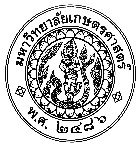 บันทึกข้อความหน้าบทสรุปผู้บริหารบทสรุปผู้บริหารบทสรุปผู้บริหารส่วนที่ 1บทนำบทนำส่วนที่ 2วิธีการดำเนินงานวิธีการดำเนินงานส่วนที่ 3ผลการดำเนินงานผลการดำเนินงานภาคผนวกภาคผนวกภาคผนวกภาคผนวก กภาคผนวก กภาคผนวก ขภาคผนวก ขส่วนที่ 1 : บทนำรายการงบประมาณ (บาท)งบประมาณ (บาท)งบประมาณ (บาท)รายการตามแผนจ่ายจริงคงเหลืองบดำเนินงานค่าตอบแทนวิทยากร ค่าอาหารกลางวันค่าอาหารว่างและเครื่องดื่มรวมเป็นเงินทั้งสิ้นส่วนที่ 2 : วิธีการดำเนินงานส่วนที่ 3 : ผลการดำเนินงานรายการประเมินเรื่องขั้นตอนรายการประเมินเรื่องขั้นตอนจำนวนผู้ตอบแบบสอบถามจำแนกตามระดับคะแนนจำนวนผู้ตอบแบบสอบถามจำแนกตามระดับคะแนนจำนวนผู้ตอบแบบสอบถามจำแนกตามระดับคะแนนจำนวนผู้ตอบแบบสอบถามจำแนกตามระดับคะแนนจำนวนผู้ตอบแบบสอบถามจำแนกตามระดับคะแนนคะแนนเฉลี่ยร้อยละของคะแนนเฉลี่ยระดับความพึงพอใจรายการประเมินเรื่องขั้นตอนรายการประเมินเรื่องขั้นตอน54321คะแนนเฉลี่ยร้อยละของคะแนนเฉลี่ยระดับความพึงพอใจ1การกำหนดวิสัยทัศน์ พันธกิจ และแผนยุทธศาสตร์ของคณะเศรษฐศาสตร์ ศรีราชา ให้สอดคล้องกับมหาวิทยาลัย-
เกษตรศาสตร์2การกำหนดแผนปฏิบัติการ 4 ปี ให้สอดคล้องกับแผนยุทธศาสตร์ ของคณะเศรษฐศาสตร์ ศรีราชา3การกำหนดและปรับปรุงแผนปฏิบัติการรายปี4การนำผลการประกันคุณภาพระดับหลักสูตร และระดับคณะ มาปรับปรุงแผนยุทธศาสตร์ และแผนปฏิบัติการระดับความพึงพอใจต่อขั้นตอนการจัดโครงการในภาพรวมระดับความพึงพอใจต่อขั้นตอนการจัดโครงการในภาพรวมระดับความพึงพอใจต่อขั้นตอนการจัดโครงการในภาพรวมระดับความพึงพอใจต่อขั้นตอนการจัดโครงการในภาพรวมระดับความพึงพอใจต่อขั้นตอนการจัดโครงการในภาพรวมระดับความพึงพอใจต่อขั้นตอนการจัดโครงการในภาพรวมระดับความพึงพอใจต่อขั้นตอนการจัดโครงการในภาพรวมหัวข้อหัวข้อจำนวนผู้ตอบแบบสอบถามจำแนกตามระดับคะแนนจำนวนผู้ตอบแบบสอบถามจำแนกตามระดับคะแนนจำนวนผู้ตอบแบบสอบถามจำแนกตามระดับคะแนนจำนวนผู้ตอบแบบสอบถามจำแนกตามระดับคะแนนจำนวนผู้ตอบแบบสอบถามจำแนกตามระดับคะแนนคะแนนเฉลี่ยร้อยละของคะแนนเฉลี่ยระดับความพึงพอใจหัวข้อหัวข้อ54321คะแนนเฉลี่ยร้อยละของคะแนนเฉลี่ยระดับความพึงพอใจ1.ความเหมาะสมของเนื้อหาการบรรยายความเหมาะสมของเนื้อหาการบรรยาย2.การประชาสัมพันธ์โครงการการประชาสัมพันธ์โครงการ3.ความเหมาะสมของสถานที่จัดโครงการความเหมาะสมของสถานที่จัดโครงการ4.ช่วงระยะเวลาของการจัดโครงการช่วงระยะเวลาของการจัดโครงการ5.ความพร้อมของโสตทัศนูปกรณ์6.ความเพียงพอและเหมาะสมของอาหารว่าง และอาหารกลางวันความเพียงพอและเหมาะสมของอาหารว่าง และอาหารกลางวันระดับความพึงพอใจต่อการจัดโครงการในภาพรวมระดับความพึงพอใจต่อการจัดโครงการในภาพรวมระดับความพึงพอใจต่อการจัดโครงการในภาพรวมระดับความพึงพอใจต่อการจัดโครงการในภาพรวมระดับความพึงพอใจต่อการจัดโครงการในภาพรวมระดับความพึงพอใจต่อการจัดโครงการในภาพรวมภาคผนวกชื่อ-สกุลชั่วโมงการปฏิบัติงานชั่วโมงการปฏิบัติงานชั่วโมงการปฏิบัติงานรวม(ชม.)ชื่อ-สกุลก่อนอบรมระหว่างอบรมหลังอบรมรวม(ชม.)1. นางสาว......ชม.......ชม.......ชม.......ชม.2. นาย......ชม.......ชม.......ชม.......ชม.3. นาย.....ชม.......ชม.......ชม.......ชม.4. ..............................................5. ..............................................